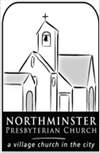 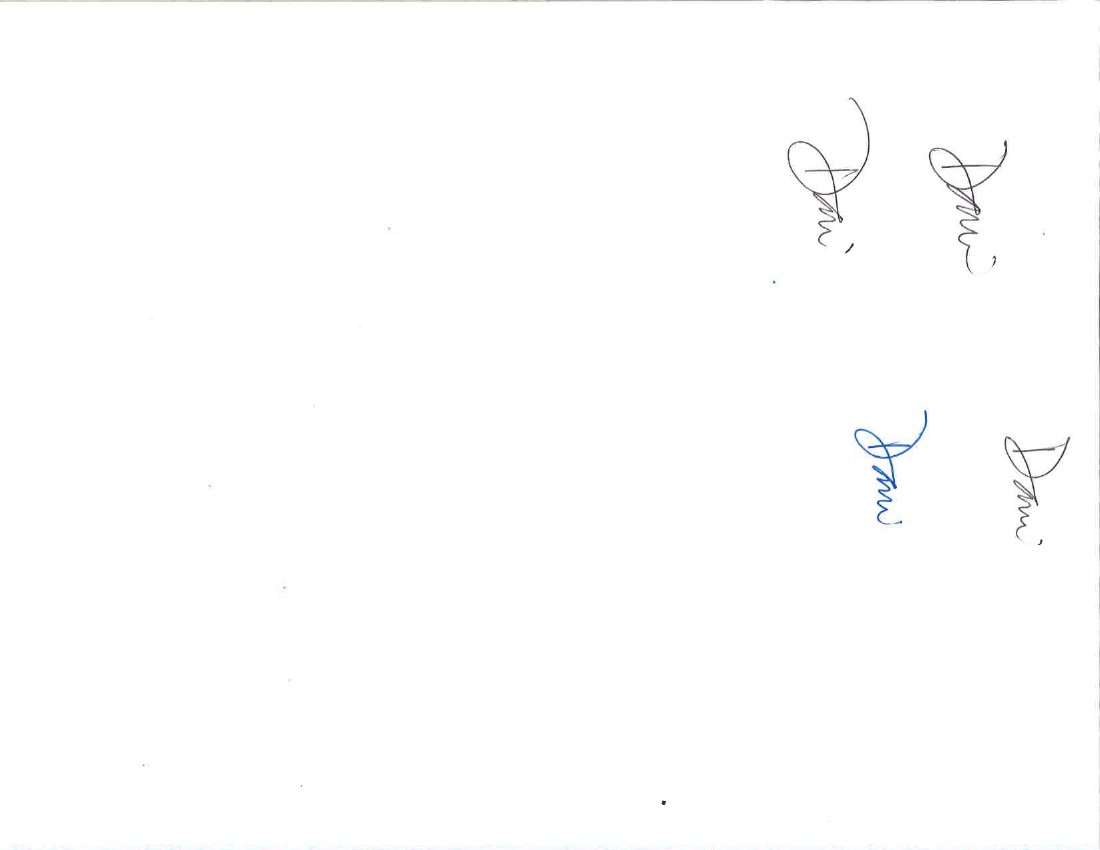 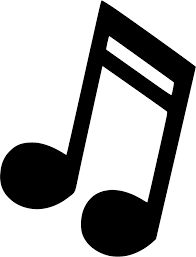 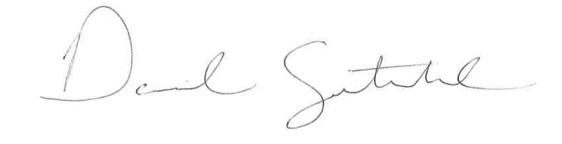 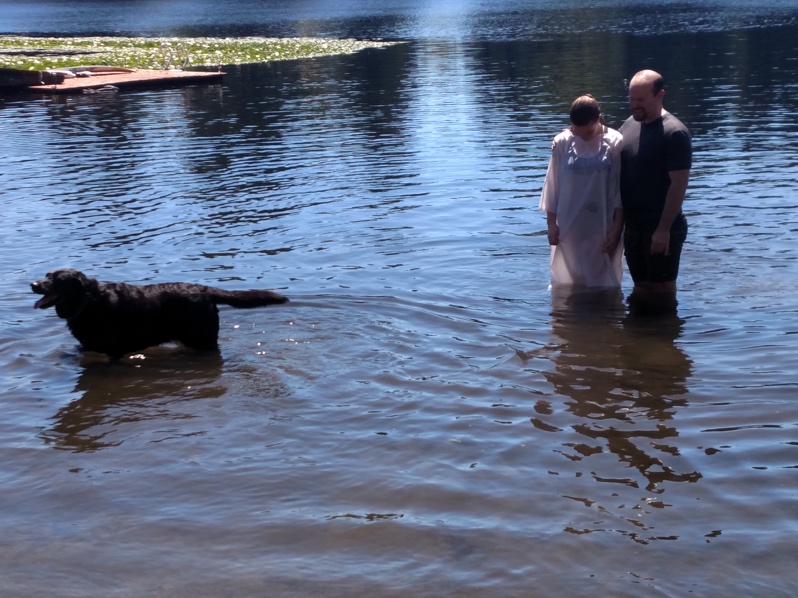 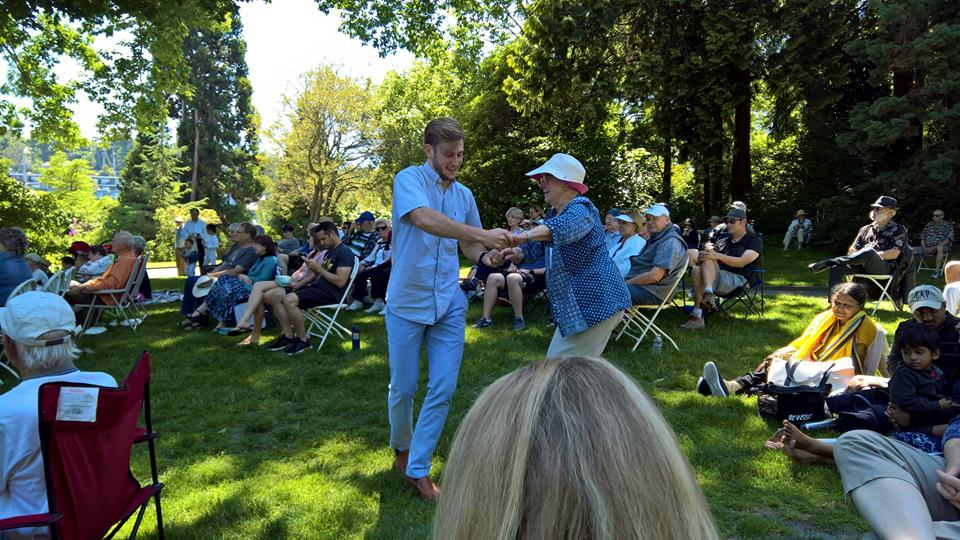 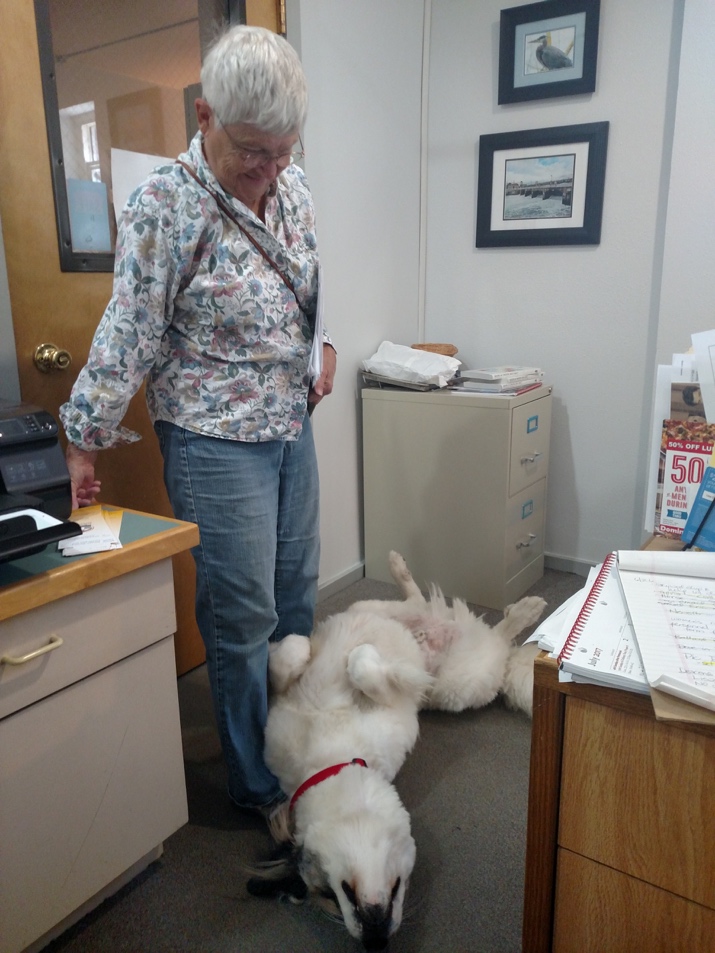 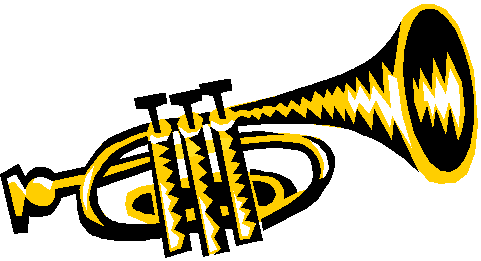 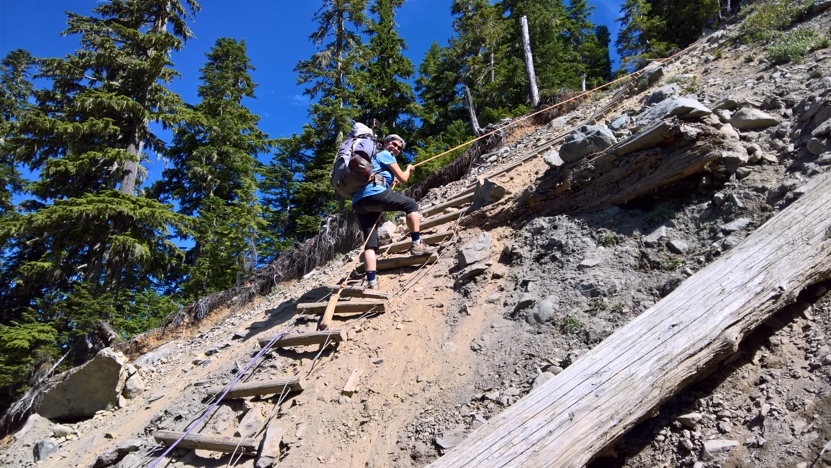 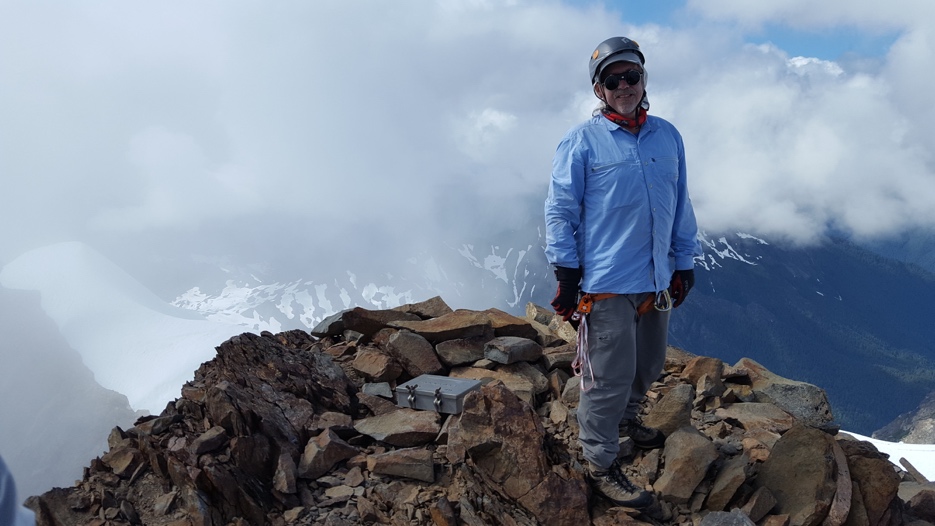 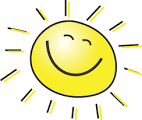 August 6August 13August 20August 27Matthew 14:13-21Matthew 12:1-14Matthew 12:33-42Matthew 15:10-28Exodus 20:18-21Exodus 24:9-18Exodus 32:1-6Exodus 32:7-14